Қостанай ауданы әкімдігі білім бөлімінің «№ 1 Затобол орта мектебi » ММГУ «Затобольская средняя школа №1» отдела образования акимата Костанайского района                                                                                               «Б Е К I Т Е М I Н»                                                                                                                           Мектеп директоры                       К.Смадьяров  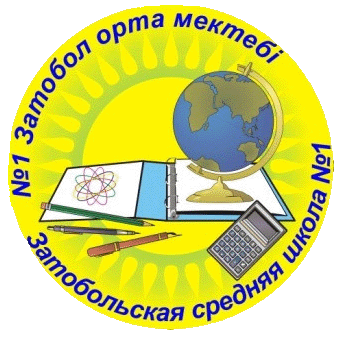 Вариативная программа« В гостях у сказки»Мини-центр 2Старшая группа                                                                              Жилдибаева. Д.С.                                                                                                       Воспитатель мини-центра2014-2015 учебный годВ гостях у сказкиПояснительная записка Современная педагогика из дидактической постепенно становится развивающей. Что подразумевается под этим? Прежде всего то, что не только психологи, но и педагоги-практики начинают осознавать и видеть результаты своей воспитательной и образовательной деятельности в развитии личности ребенка, его творческого потенциала, способностей, интересов.   В этом плане невозможно переоценить роль родного языка, который помогает детям осознанно воспринимать окружающий мир и является средством общения. Для развития выразительной стороны речи, необходимо создание таких условий ,в которых каждый ребенок мог проявить свои эмоции ,чувства ,желания и взгляды , причем не только в обычном разговоре, но и публично.  Привычку к выразительной речи можно воспитать в человеке только путем привлечения его с малолетства к выступлениям перед аудиторией. В этом огромную помощь могут оказать театрализованные занятия. Они всегда радуют детей, пользуются у них неизменной любовью.   Театрализованная деятельность позволяет ребенку 5-6 лет решать многие проблемные ситуации непосредственно от лица какого-либо персонажа. Это помогает преодолевать робость, неуверенность в себеТеатральные занятия помогают всесторонне развивать речь.Цель программы - развитие способностей детей средствами театрального искусства.      Задачи:Создать условия для развития творческой активности детей. Совершенствовать артистические навыки детей вплане переживания и воплощения образа. Формировать у детей простейшие образно-выразительные умения. Обучать детей художественно-образных выразительных средств.Продолжительность занятия 25 минут, 1 раз в неделю. Программа составлена с учетом реализации меж предметных связей по разделам.Музыкальное воспитание - дети учатся слышать в музыке эмоциональное состояние и передавать его движениями, жестами, отмечают разнохарактерное содержание музыки. Изобразительная деятельность - где дети знакомятся с репродукциями картин,  близкими по содержанию сказки. Развитие речи - на котором у детей развивается четкая, ясная дикция ,ведется работа над развитием артикуляционного аппарата. Ознакомление с художественной литературой - где дети знакомятся с литературными произведениями, которые лягут в основу предстоящей постановки спектакля. Ознакомление с окружающим миром, где дети знакомятся с явлениями общественной жизни,  предметами ближайшего окружения. Хореография  - где дети учатся через танцевальные движения передавать образ какого-либо героя, его характер, настроение.Содержание программы: Проведения досугов и развлечений. Основы  кукольного театра. Основы актерского мастерства. Основы принципы драматизации. Самостоятельная театрализованная деятельность.Ожидаемый результат: 1.уметь заинтересованно заниматься театрально-игровой деятельностью (разыгрывать не сложные представления) 2. Изображать отгадки к загадкам, используя выразительные средства. 3.Знать  некоторые виды театров (кукольный, драматический, театр зверей и др.)                               Литература :1.Михайлова М. А. Праздники в детском саду. Сценарий ,игры. Ярославль ,2002.2. Науменко Т. М. , Фольклорный праздник в детском саду и школе. М. ,20003. Поляк Л. Театр сказок. С Пб. ,20014. Махнева М. Д. Занятия по театрализованной деятельности в детском саду. Ұйымдастырылған оқу іс-әрекетінің технологиялық картасыТехнологическая карта организованной учебной деятельности для старшей группы Білім беру саласы /Образовательная область: Вариативная частьБөлімі /Раздел: В гостях у сказкиТақырыбы /Тема: ТеремокМақсаты /Цели:Воспитывать желание бескорыстно делать добро, проявлять заботу об окружающих.Учить инсценировать сказку.Күтілетің изтиже /Ожидаемый результат:Өндіреді /Знать: - содержание русской народной сказки «Теремок». Түсінеді /Иметь: представление о бескорыстном желании делать добро, о проявлении заботы об окружающих.Қолданады /Уметь: - инсценировать сказку- отвечать на вопросы, делать выводы по ситуациям.                                                                                               .Іс-әрекет кезендеріЭтапыдеятельностиТәрбиешінің іс-әрекетіДействия воспитателяБалалардың іс-әрекетіДействия детейМотивационно-побудительный Предлагает  поиграть в пальчиковую игру «Цветочек»:Утром рано он закрыт Но к полудню ближе Раскрывает лепестки,Красоту их вижу К вечеру цветок опятьЗакрывает венчик И теперь он будет спать До утра как птенчик - А теперь цветочки проснулись, и мы улыбнулись друг другу. И в это доброе утро, надеюсь, у всех хорошее настроение. Моё настроение сегодня похоже на белоснежное легкое облако на тихом, спокойном, голубом небе. А на что похоже ваше настроение?Игра «На что похоже ваше настроение?» (с мячом).(кисти рук в сомкнутом состоянии)(ладони отходят друг от друга)(пальцы плавно расходятся)(пальцы сомкнуты)(исходное положение рук)(имитация сна).Стоят в кругу, передают мяч друг другу. Тот, у кого мяч, описывает свое настроение. Үйымдастыру-ізденушілікОрганизационно – поисковыйРебята посмотрите кто сегодня пришел к нам на занятие.Воспитатель вывешивает на доску картинки с изображением: заяца,мышки,лягушка,ежа,волка,медведя.А где живут эти животные?какие они?А каких еще диких животных вы знаете?А вы любите сказки?какие сказки вы знаете?кто их вам читает?Посмотрите на наших гостей и вспомните в какой же сказки они живут?Предлогаю детям смастерить теремок из кубиков.Распределение ролей.Обыгрывание сказки теремок.Танец зверейЗаяц,лягушка,мышка,волк,медведьДикие Дети отвечают на вопросыТеремок Дети строят теремокИнсценированиеТанцуютРефлексивтік-тузетуРефлексивно – корригирующийПредлагает детям нарисовать теремок.Хвалит за хорошую работуРисуют теремок